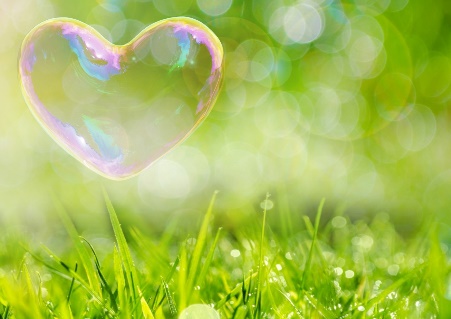 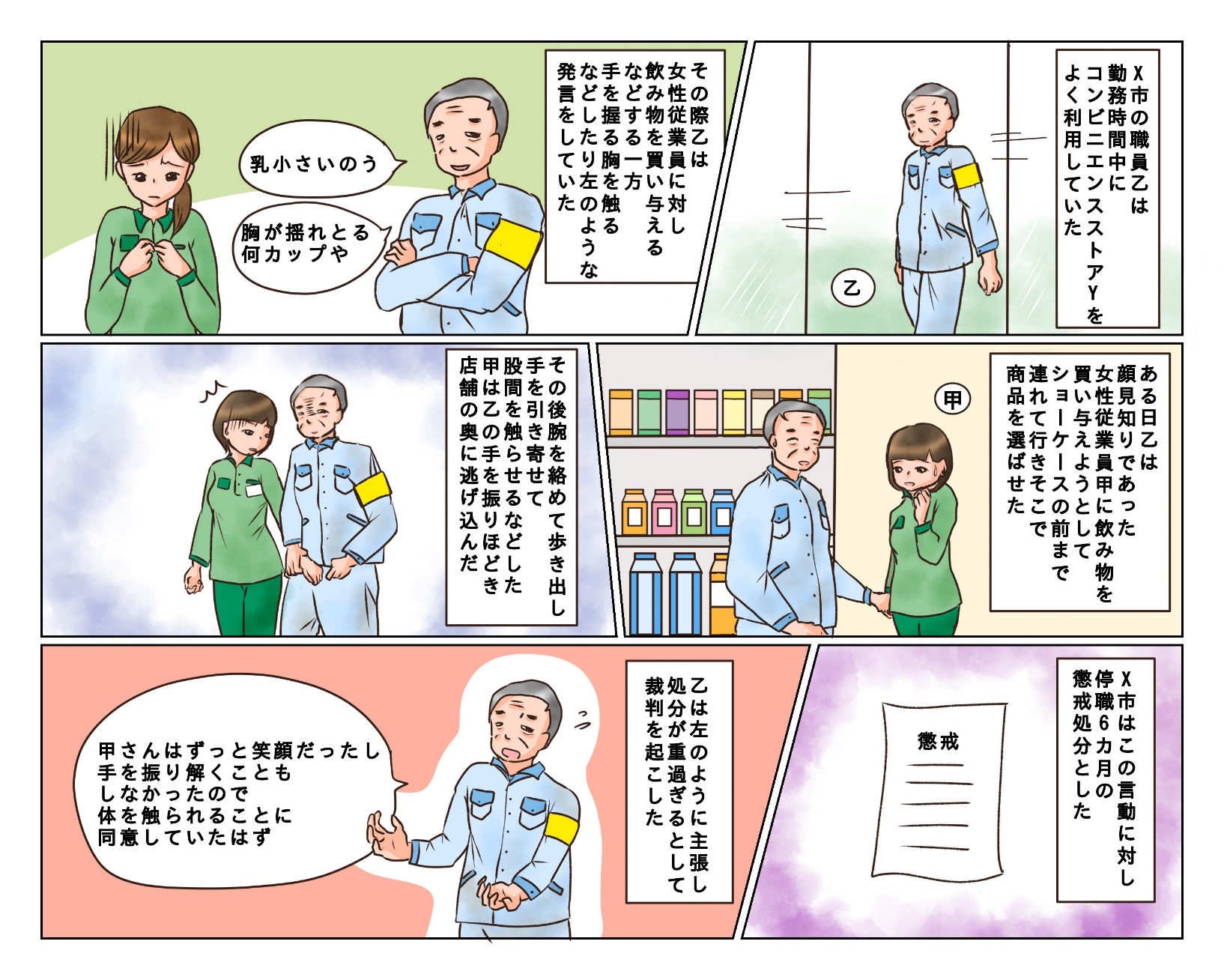 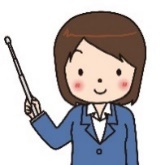 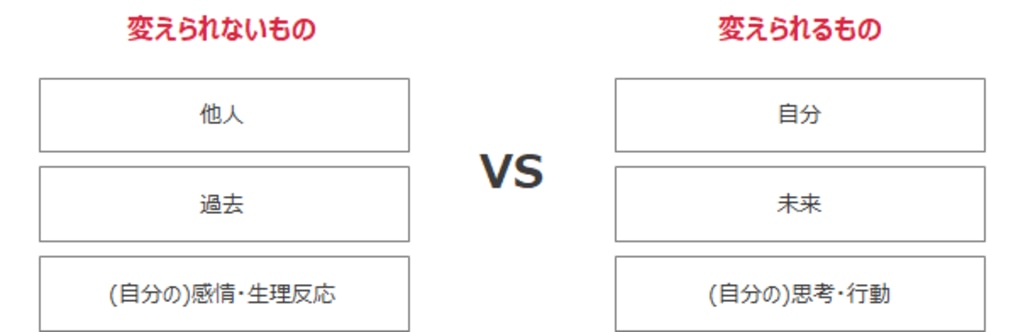 「主よ、変えられないものを受け入れる心の静けさと、変えられるものを変える勇気と、その両者を見分ける英知を我に与え給え。」これは、アメリカの神学者ラインホールド・ニーバーによる祈りの言葉です。この言葉は、メンタルヘルスにおいても重要な意味を含んでいます。世の中には、頑張れば変えられること、どうしても変えられないことがあります。変えられないことを変えようと頑張り続けてもストレスがたまる一方です。そこで、変えられないことを受け止める力が求められます。 一方で、変えられるのに、変えられないと思い込んでしまっていることもあるかもしれません。それは、勇気をもって変えるためのアクションを起こすことが必要になってきます。 そして何より、何が変えられることで、何が変えられないことなのか、見極めようとすることが大切です。